NÁRODNÁ RADA SLOVENSKEJ REPUBLIKYVII. volebné obdobieČíslo: CRD-911/2019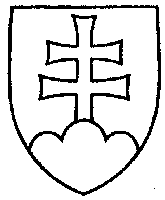 1775UZNESENIENÁRODNEJ RADY SLOVENSKEJ REPUBLIKYz 13. mája 2019k návrhu poslancov Národnej rady Slovenskej republiky Tibora Bastrnáka, Ladislava Balódiho, Eleméra Jakaba, Irén Sárközy a Petéra Vörösa na vydanie zákona, ktorým sa mení zákon Národnej rady Slovenskej republiky č. 63/1993 Z. z. o štátnych symboloch Slovenskej republiky a ich používaní v znení neskorších predpisov (tlač 1440) – prvé čítanie	Národná rada Slovenskej republikyr o z h o d l a,  ž eprerokuje uvedený návrh zákona v druhom čítaní;p r i d e ľ u j etento návrh zákona na prerokovanieÚstavnoprávnemu výboru Národnej rady Slovenskej republikyVýboru Národnej rady Slovenskej republiky pre verejnú správu a regionálny rozvoj  aVýboru Národnej rady Slovenskej republiky pre kultúru a médiá;u r č u j eako gestorský Výbor Národnej rady Slovenskej republiky pre kultúru a médiá
a lehotu na jeho prerokovanie v druhom čítaní vo výboroch a v gestorskom výbore s termínom ihneď.  Andrej  D a n k o   v. r.predseda  Národnej rady Slovenskej republikyOverovatelia:Peter  K r e s á k   v. r.Anna  V e r e š o v á   v. r.